                           FORMULARZ ZGŁOSZENIOWY
                                                           do programu „Znamię! Znam je?”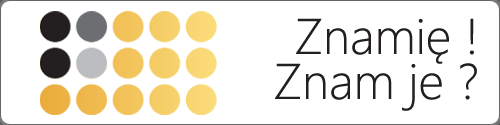      rok szkolny 2021/2022*W sprawie zgłoszenia zapotrzebowania na materiały informacyjno-edukacyjne do programu prosimy o kontakt telefoniczny lub mailowy z powiatowym koordynatorem programu Małgorzatą Dąbrowską.Te. 29644 680 wew.39e-mail : pz.ostrow@psse.waw.pl Nazwa i adres szkołyLiceum Ogólnokształcące             TechnikumLiczba klas I zgłoszonych do programuLiczba uczniów klas I zgłoszonych do programuLiczba klas II zgłoszonych do programuLiczba uczniów klas II zgłoszonych do programuImię i nazwisko koordynatora/ realizatora szkolnego